Publicado en   el 06/05/2014 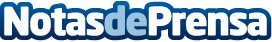 Nissan confirma su posición como líder indiscutible del mercado crossoverDatos de contacto:Nota de prensa publicada en: https://www.notasdeprensa.es/nissan-confirma-su-posicion-como-lider Categorias: Automovilismo Industria Automotriz http://www.notasdeprensa.es